Муниципальный дистанционный конкурс «Мой лучший урок по ФГОС – 2022» для педагогических работников муниципальных образовательных учрежденийНоминация: «Педагогическое занятие по ФГОС»Автор занятия: Билалова Арина Робертовна, педагог дополнительного образованияОбразовательное учреждение: Муниципальное автономное образовательное учреждение дополнительного образования «Центр детского творчества»г. Усть-Илимск2022Технологическая карта занятияДополнительная общеразвивающая программа: «Английская азбука – 2 ступень»Образовательное учреждение: МБДОУ д/с №14 «Колобок»Объединение: 1АДВозраст учащихся: 5-6 летКоличество учащихся: 16Приложение к технологической карте №1 Приложение 1. «Поощрительные карточки»Тема занятия: Весёлая зарядка. Части тела.Тип занятия: Урок изучения нового материалаЦель: посредством игры и просмотра мультипликационных видеосоздать у дошкольников положительный настрой для дальнейшего изучения английского языка.Цель: посредством игры и просмотра мультипликационных видеосоздать у дошкольников положительный настрой для дальнейшего изучения английского языка.Задачи: пополнить словарный запас; развить речь, внимание, память, воображение.Задачи: пополнить словарный запас; развить речь, внимание, память, воображение.Методы обучения: объяснительно-иллюстративный, репродуктивный. Методы обучения: объяснительно-иллюстративный, репродуктивный. Технологии: игровая, информационно-коммуникационная.Технологии: игровая, информационно-коммуникационная.Оборудование: учебная мебель, планшет.Оборудование: учебная мебель, планшет.Дидактические и методические материалы: видеоматериалы.Дидактические и методические материалы: видеоматериалы.Инструменты и материалы: картонная коробка, ватман, восковые мелки, игровой персонаж мышка Мауси, поощрительные карточки.Инструменты и материалы: картонная коробка, ватман, восковые мелки, игровой персонаж мышка Мауси, поощрительные карточки.Ход занятияХод занятияСодержание деятельности педагога:Содержание деятельности учащихся:Организационный момент (2 мин.)Организационный момент (2 мин.)Приветствует учащихся. Целевая установка: создание позитивного настроя, привлечение внимания. Приветствие-игра «Hello».- Здравствуйте, мои дорогие! Маленькие и большие!Вижу, как вы подросли!До чего ж вы хороши!И по-английски поздороваемся!Hello! Ребята, как ещё можно сказать «привет» по-английски? Здороваются и повторяют движения за педагогом.Машут.Наклоняются, заем поднимают руки вверх.Разводят руки в стороны.Гладят себя по голове.Дети отвечают «hello» и машут.Отвечают: Hi!Актуализация знаний (3 мин.)Актуализация знаний (3 мин.)Задает вопросы о теме занятия:- Зачем нам делать зарядку?-Какие упражнения вы умеете делать?- Какие части тела вы можете назвать по-русски?Обобщает ответы учащихся. Рассказывает о содержании урока: сегодня мы познакомимся с английскими названиями разных частей тела и проведём зарядку, прямо как ребята в английских детских садиках.Отвечают на вопросы.Изучение нового материала (10 мин.)Изучение нового материала (10 мин.)Знакомит учащихся с новыми словами.Организует изучение нового материала посредством просмотра заранее подготовленных видеоматериалов: обучающего мультфильма с песенкой про части тела и зарядкой.Слушают, повторяют новые слова.Просматривают видеоматериалы, пытаются повторить слова и движения.Динамическая минутка (1 мин.)Динамическая минутка (1 мин.)Проводит разминку с детьми: «Сидели два медведя на тоненьком суку. Один читал газету, другой месил муку. Раз куку, два куку, оба шлёпнулись в муку! Нос в муке, хвост в муке, ухо в кислом молоке!»Повторяют слова и движения.Закрепление нового материала (10 мин.)Закрепление нового материала (10 мин.)Организует «сюрпризный момент»: вносит закрытую коробку с игровым персонажем – мышкой Мауси. Задаёт детям вопрос, что может быть в коробке?Выбирает одного или несколько помощников, которые откроют коробку.Организует игру. Нужно нарисовать на ватмане ту часть тела, которую по-английски называет педагог. Если ребёнок забыл слово, ему «подсказывает» игровой персонаж.Повторяет новые слова с детьми.Строят предположения, что может быть в коробке.Открывают коробку, смотрят, что там, показывают всем учащимся.Переводят слова с английского на русский. Рисуют.Повторяют за педагогом.Динамическая минутка (1 мин.)Динамическая минутка (1 мин.)Организует разминку, чтобы размять ручки после рисования. «Чайничек-чайничек, чайничек-крышечка, крышечка-шишечка, шишечка-дырочка, дырочка-пар идёт, пар идёт-дырочка, дырочка-шишечка, шишечка-крышечка, крышечка-чайничек».Повторяют слова и движения.Подведение итогов занятия (3 мин.)Подведение итогов занятия (3 мин.)Анализирует результаты работы учащихся. Ставит «оценки»: раздаёт поощрительные карточки с изображением героев мультфильмов и надписью «welldone».Благодарит учащихся за занятие и прощается по-английски «Goodbye».Получают карточки, отвечают «thankyou» - спасибо.Дети отвечают «Goodbye» или «bye-bye».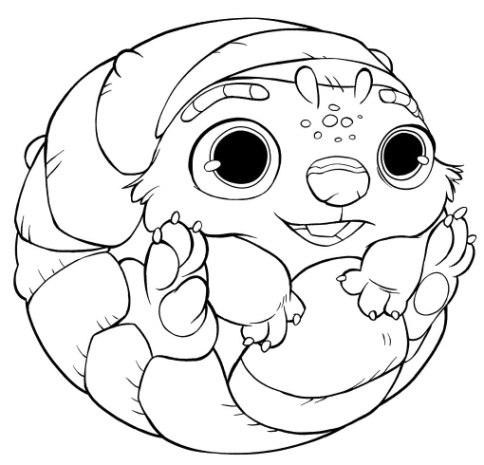 Well done! Молодец!Well done! Молодец!Well done! Молодец!Well done! Молодец!Well done! Молодец!Well done! Молодец!Well done! Молодец!Well done! Молодец!Well done! Молодец!Well done! Молодец!Well done! Молодец!Well done! Молодец!